ALLEGATO1   ISCRIZIONE E SVOLGIMENTO DEGLI ESAMI IDONEITÀMinistero dell’’IstruzioneISTITUTO COMPRENSIVO GLOBALE “F. Farci”Scuola Infanzia, Primaria, Sec. di I Gradoe Liceo Scientifico “F.lli Bissiri” 
Via San Giorgio n. 30 - 09064 SEUI 0782-53.90.03caps150004@istruzione.it – caps150004@pec.istruzione.itSeui, v. segnaturaProt. n. ____________________ Al Dirigente Scolastico dell’I.C.G. “F. Farci” SeuiOGGETTO: RICHIESTA ISCRIZIONE ESAME _____________________________________________   __l/___ sottoscritto/a __________________________________ Genitore dello o Studente _______________________________ della classe ________________________ presso l’Istituto _________________________________ nato/a   a ________________________________________ il ______________________________ Tel/cell____________________________email_________________________________________in possesso della promozione alla classe________________________________________________ ultima classe frequentata ma non conclusa______________________________________________ CHIEDEdi poter sostenere l’esame di idoneità per la classe _________________ della Scuola ________________.  Altro:_____________________________________________________________________________________________________________________________________________________________________________________________________________________________________________________________________ ______________________________________________________________________________________________________________________________________________________________________________________________, ___________________ .                                                        Firma                                                                                             _________________________________________ 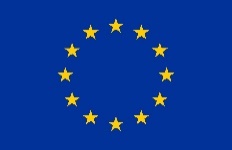 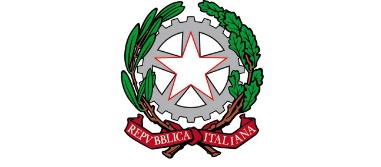 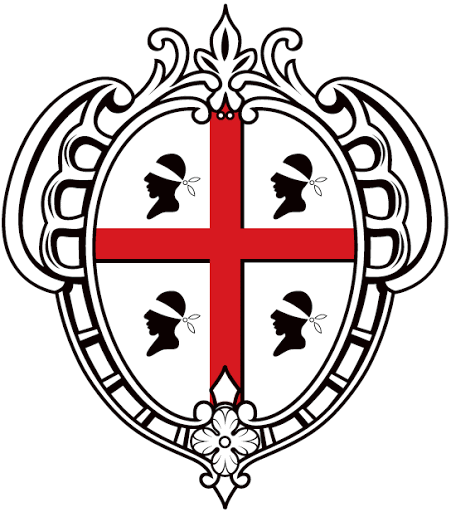 